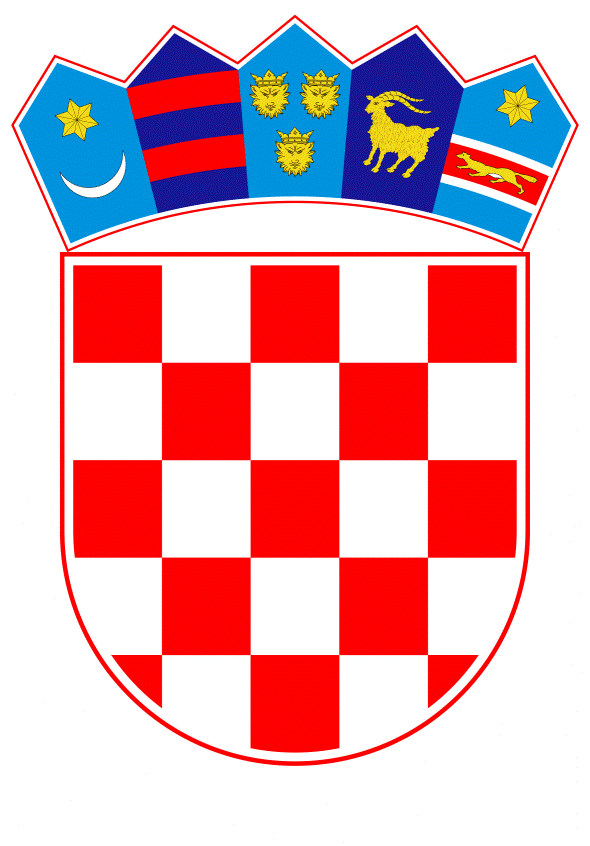 VLADA REPUBLIKE HRVATSKEZagreb, 1. kolovoza 2019.______________________________________________________________________________________________________________________________________________________________________________________________________________________________PRIJEDLOGNa temelju članka 31. stavka 2. Zakona o Vladi Republike Hrvatske ("Narodne novine", br. 150/11, 119/14, 93/16 i 116/18), a u vezi s Odlukom o donošenju Strategije za uvođenje eura kao službene valute u Republici Hrvatskoj (Narodne novine, broj 43/18) te Odlukom o davanju ovlasti ministru financija za potpisivanje Pisma namjere za pristupanje tečajnom mehanizmu ERM II (Klasa: 022-03/19-04/261, Urbroj: 50301-25/27-19-2), Vlada Republike Hrvatske je na sjednici održanoj 1. kolovoza 2019. godine donijelaO D L U K Uo donošenju Akcijskog plana Republike Hrvatske za pridruživanje Europskom tečajnom mehanizmu II (ERM II) i bankovnoj unijiI.Donosi se Akcijski plan Republike Hrvatske za pridruživanje Europskom tečajnom mehanizmu II (ERM II) i bankovnoj uniji u tekstu koji je sastavni dio ove Odluke.                                                             II.  Zadužuju se sva nadležna tijela državne uprave (ministarstva i državne upravne organizacije) koja imaju obvezu provođenja aktivnosti iz Akcijskog plana Republike Hrvatske za pridruživanje Europskom tečajnom mehanizmu II (ERM II) i bankovnoj uniji iz točke 1. ove Odluke za provedbu svih mjera u predviđenim rokovima iz ovog Akcijskog plana.                                                                        III.           Zadužuje se Ured Predsjednika Vlade za koordinaciju provedbe i za podnošenje mjesečnog Izvješća o provedbi aktivnosti iz Akcijskog plana Republike Hrvatske za pridruživanje Europskom tečajnom mehanizmu (ERM II) i bankovnoj uniji Vladi Republike Hrvatske te podnošenje završnog izvješća najkasnije u lipnju 2020. godine.                                                                        IV.          Zadužuje se da Ured predsjednika Vlade Republike Hrvatske o ovoj Odluci, na odgovarajući način, izvijesti sva nadležna ministarstva i druga nadležna središnja tijela koja imaju obvezu provođenja aktivnosti iz Akcijskog plana Republike Hrvatske za pridruživanje Europskom tečajnom mehanizmu II (ERM II) i bankovnoj uniji iz točke 1. ove Odluke.                                                                         V.Zadužuje se da Ured predsjednika Vlade Republike Hrvatske, na odgovarajući način, po provedbi svih aktivnosti, dostavi izvješće Europskoj komisiji o provedbi Akcijskog plana Republike Hrvatske za pridruživanje Europskom tečajnom mehanizmu II (ERM II) i bankovnoj uniji. VI.Ova Odluka stupa na snagu danom donošenja.                                                                                                             PREDSJEDNIKmr. sc. Andrej PlenkovićKLASA:URBROJ:Zagreb, OBRAZLOŽENJEImajući u vidu snažan rast izvoza, znatan višak na tekućem računu platne bilance te smanjenje proračunskog deficita i postupan pad omjera javnog duga i BDP-a uslijed provedbe mjera fiskalne konsolidacije u kombinaciji s gospodarskim oporavkom, Vlada je zajedno s Hrvatskom narodnom bankom (HNB) zajednički pripremila, a u svibnju 2018. usvojila Strategiju za uvođenje eura kao službene valute u Republici Hrvatskoj (Eurostrategija). Slijedom toga, a kako bi se sama Eurostrategija provodila, Vlada je 10. svibnja 2018. donijela Odluku o osnivanju Nacionalnog vijeća za uvođenje eura kao službene valute u Republici Hrvatskoj (Nacionalno vijeće) koje je na svojim sjednicama definiralo reformske mjere koje bi Hrvatska morala provesti kao preduvjet ulaska u Europski tečajni mehanizam (ERM II).Za potrebe koordinacije aktivnosti vezanih za detaljno definiranje reformskih mjera koje bi bile sadržane u akcijskom planu s garancijom potpune izvedivosti njihovog provođenja osnovana je radna skupina slijedom zaključka predsjednika Vlade, g. Andreja Plenkovića s 2. sjednice Nacionalnog vijeća. Na posljednjoj sjednici Nacionalnog vijeća 3. srpnja 2019. usvojen je sadržaj pisma namjere te pripadajući Akcijski plan Republike Hrvatske za pridruživanje Europskom tečajnom mehanizmu II (ERM II) koje je Republika Hrvatska temeljem odluke na 164. sjednici Vlade uputila zemljama članicama europodručja, Danskoj i institucijama Europske unije te na taj način formalno započela proceduru uvođenja eura. Na sastanku Euroskupine 8. srpnja 2019. u Bruxellesu prihvaćeno je pismo namjere o ulasku Hrvatske u Europski tečajni mehanizam zajedno s pripadajućim Akcijskim planom. Time je učinjen prvi korak prema sudjelovanju u ERM II, koje prethodi uvođenju eura kao službene valute. Sve mjere navedene u pismu namjere i Akcijskom planu potrebno je provesti najkasnije do travnja 2020., nakon čega će institucije EU ocijeniti jesu li mjere adekvatno provedene, te se očekuje da će po dobivanju pozitivne ocjene Hrvatska započeti sudjelovanje u tečajnom mehanizmu II (u trajanju od najmanje dvije godine), što prethodi ulasku u eurozonu.Kako bi proces tekao i dalje efikasno, a s obzirom da je 9 institucija odgovorno za mjere, provedba mjera iz akcijskog plana i nadalje će biti koordinirana od strane Ureda predsjednika Vlade. U tom pogledu će se sazivati redoviti sastanci na kojima će se provedba tih mjera pratiti s ciljem poštivanja utvrđenih rokova iz Akcijskog plana.Predlagatelj:Ured Predsjednika VladePredmet:Prijedlog odluke o donošenju Akcijskog plana Republike Hrvatske za pridruživanje Europskom tečajnom mehanizmu II (ERM II) i bankovnoj uniji